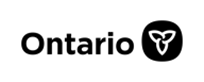 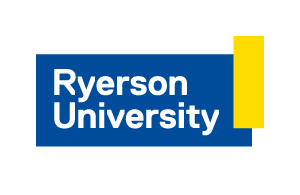 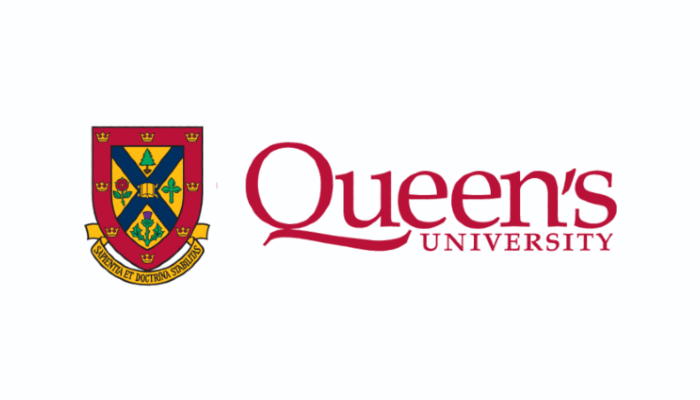 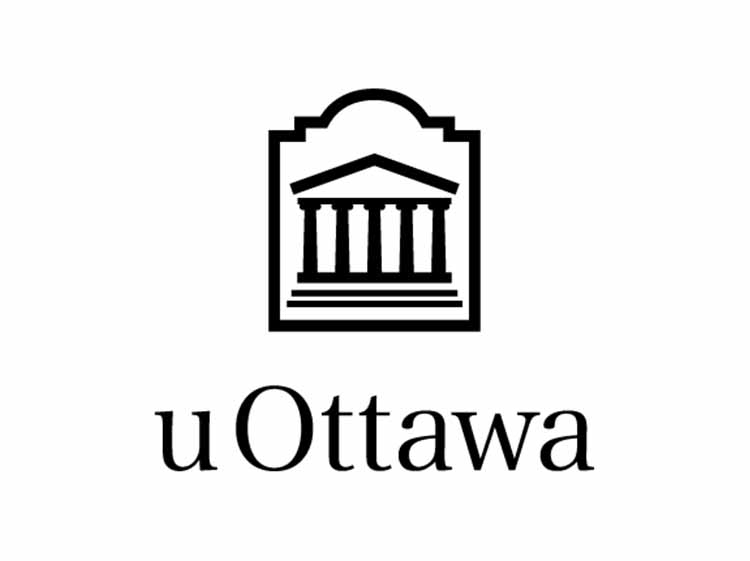 Nurse Practitioner Essential Skills Virtual Simulation Experience– Facilitator Guide 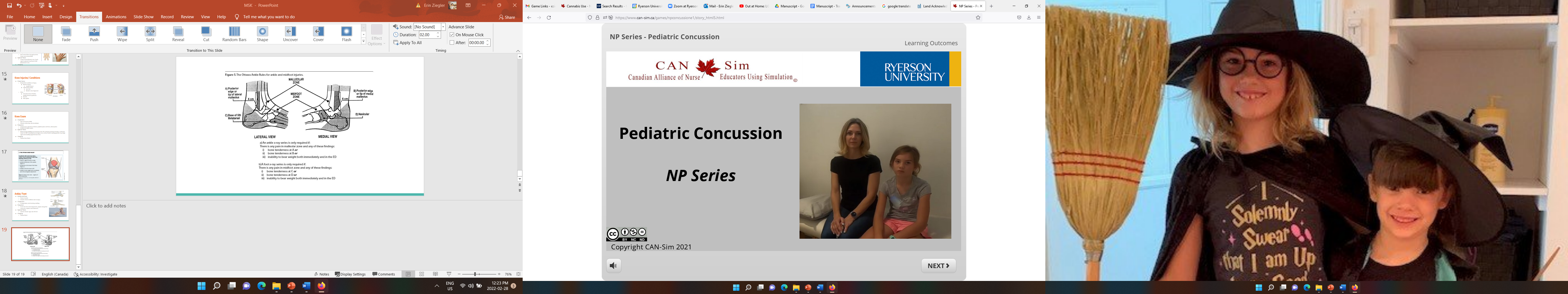 Concussion Management This work is licensed under an Ontario Commons License – No Derivativesexcept where otherwise notedProject TeamFaculty LeadsErin Ziegler, NP-PHC, PhD (she/her) Assistant Professor, Daphne Cockwell School of Nursing, Ryerson University eziegler@ryerson.caMarian Luctkar-Flude, RN, PhD, CCSNE, FNCEI (she/her)Associate Professor, Queen’s University, School of NursingCo-President, Canadian Alliance of Nurse Educators using Simulation mfl1@queensu.ca Jane Tyerman, RN, PhD, CCSNE (she/her)Assistant Professor, University of Ottawa, School of NursingCo-President, Canadian Alliance of Nurse Educators using Simulationjtyerman@queensu.ca Subject Matter Experts Erin Charnish, NP-PHC, MN (she/her)Christie Tait, NP-PHC, MN (she/her)Technical SupportAiden Tyerman (he/him)Queen's University, School of Nursing/CAN-SimGame Assembly Assistant
Lillian Chumbley, MA (she/her)Trent UniversityeLearning Specialist and AODA Compliance SpecialistActorsWe would like to acknowledge the important contribution of all the actors who took part in this project. Due to the sensitive nature of the content of the virtual simulations we will not be publishing the names of the actors. We would also like to stress that the opinions expressed by the actors in the virtual simulations does not reflect their own personal opinions. ***To protect the safety of the actors it is not permitted to extract, manipulate, or repost any video clips from the virtual simulations, as permission to use the actors’ images are only valid within the context of the virtual simulation package as created by the project team*** Land AcknowledgementFunding AcknowledgementTo learn more about the Virtual Learning Strategy visit: https://vls.ecampusontario.ca Collaborator AcknowledgementThis virtual simulation was developed in collaboration with the Canadian Alliance of Nurse Educators using Simulation (CAN-Sim) using the CAN-Sim virtual simulation design process. 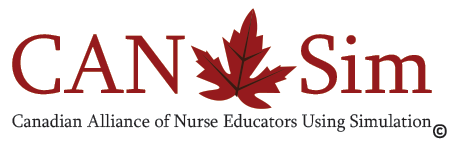 To learn more about CAN-Sim visit: http://can-sim.ca/ Learning ObjectivesBy the end of this virtual simulation experience, learners will be able to:To assess a head injury in a pediatric patient to determine the diagnosis and the severity of the injuryTo determine the need for neuro-imaging in a pediatric patient with a head injury to determine the need for neurosurgical interventionTo recognize red flags in a pediatric patient with a head injury to determine the need for transfer to the emergency departmentTo provide evidenced-based concussion management education to patient and family to optimize outcomesTo develop an appropriate follow up plan for a pediatric patient with a head injury to ensure provision of additional support if neededPre-Simulation PreparationCase SummaryJamie, a 10-year-old girl was hit in the head by a ball at school during recess. Mom was called by the school. No loss of consciousness occurred but Jamie is complaining of a headache and some nausea/dizziness. Past Medical History: healthy, immunizations up to date, no medications. Child needs medical clearance to return to school so mom takes Jamie to see the NP in the urgent after-hours clinic. Suggested Pre-ReadingsCanadian Guideline on Concussion in Sport – Parachute guidelines - https://parachute.ca/en/professional-resource/concussion-collection/canadian-guideline-on-concussion-in-sport/Concussions Ontario – Standards for post-concussion care - https://concussionsontario.org/healthcareprofessionals/standards/Concussion Awareness Training tool- Medical Professional course - https://cattonline.com/medical-professional-course/Pre-BriefingDelivery MethodsThe prebriefing for a virtual simulation can be delivered in different ways:Synchronous in-personSynchronous virtualAsynchronous virtualWrittenHybridGeneral components of a Pre-briefing Script for Virtual SimulationsOrientation: Review of learning outcomesReview of scenario/case summaryReview of guidelines/models/frameworks relevant to the simulationInstructions for completing the virtual simulation experiencePsychological safety:Rules of conduct for completing simulations in groups (if applicable) including fiction contract and confidentialityRules of conduct for debriefing (in-person or virtually)List of wellness resources for students experiencing distressComponents of Prebriefing for NP Essential Skills Virtual Simulation ExperiencesEach of the virtual simulations highlights one of several evidence-based models, frameworks or strategies related to addressing racial microaggressions in clinical settings. Each experience does not cover all the possibilities and is meant to give learners options that they can choose to apply in their own practice. Thus, there are no true “correct” or “incorrect” responses to the clinical decision points. Our goal is to empower learners by providing examples of how to respond to different microaggressions in the clinical setting. For more information about Prebriefing and establishing psychological safety during a virtual simulation please see the following publicationsDale-Tam, J., Thompson, K., & Dale, L. (2021). Creating psychological safety during a virtual simulation session. Clinical Simulation in Nursing, 57, 14-17. https://doi.org/10.1016/j.ecns.2021.01.017 INACSL Standards Committee, McDermott, D.S., Ludlow, J., Horsley, E., & Meakim, C. (2021). Healthcare Simulation Standards of Best Practice Prebriefing: Preparation and briefing. Clinical Simulation in Nursing, 58, 9-13. https://doi.org/10.1016/j.ecns.2021.08.008 Virtual Simulation ExperienceLink to access Concussion Management: https://www.can-sim.ca/games/npconcussione1/story_html5.htmlDebriefing & ReflectionReflective Questions for Asynchronous Self-Debrief:How would you rate your confidence using the PCARN decision rules in primary care? You are a new graduate nurse practitioner working in primary care, how would you describe your comfort managing a concussion in a pediatric patient?What red flags in a pediatric head injury would warrant immediate transfer to an emergency department? What if this patient has had multiple concussions, how would this change the management? How do you manage post-concussion syndrome? Did you feel adequately prepared for this scenario? For additional information and guidance on debriefing virtual simulations please see the following publications: Atthill, S., Witmer, D., Luctkar-Flude, M., & Tyerman, J. (2021). Exploring the impact of a virtual asynchronous debriefing method following a virtual simulation game to support clinical decision making. Clinical Simulation in Nursing, 50, 10-18. https://doi.org/10.1016/j.ecns.2020.06.008  Goldsworthy, S., Goodhand, K., Baron, S., Button, D., Hunter, S., McNeill, L., Budden, F., McIntosh, A., Kay, C., Fasken, L. (2022). Co-debriefing virtual simulations: An international perspective. Clinical Simulation in Nursing, 63, 1-4. https://doi.org/10.1016/j.ecns.2021.10.007  Goldsworthy, S., & Verkuyl, M. (2021). Facilitated virtual synchronous debriefing: A practical approach. Clinical Simulation in Nursing, 59, 81-84. https://doi.org/10.1016/j.ecns.2021.06.002  Harder, N., Lemoine, J., Chernomas, W., & Osachuk, T. (2021). Developing a trauma-informed psychologically safe debriefing framework for emotionally stressful simulation events. Clinical Simulation in Nursing, 51, 1-9. https://doi.org/10.1016/j.ecns.2020.11.007  Luctkar-Flude, M., Tyerman, J., Verkuyl, M., Goldsworthy, S., Harder, N., Wilson-Keates, B., Kruizinga, J., & Gumapac, N. (2021). Effectiveness of debriefing methods for virtual simulation: A systematic review. Clinical Simulation in Nursing, 57, 18-30. https://doi.org/10.1016/j.ecns.2021.04.009  Verkuyl, M., Atack, L., McCulloch, T., Lui, L., Betts, L., Lapum, J.L., Hughes, M., Mastrilli, P. &  Romaniuk, D. (2018).   Comparison of Debriefing Methods Following a Virtual Simulation: An Experiment. Clinical Simulation in Nursing.  https://doi.org/10.1016/j.ecns.2018.03.002  Verkuyl, M., MacKenna, V., & St. Amant. (2021). Using self-debrief after a virtual simulation: The process. Clinical Simulation in Nursing, 57, 48-52. https://doi.org/10.1016/j.ecns.2021.04.016   The recording of this scenario was completed at Ryerson University in Toronto, Ontario. Toronto is in the 'Dish With One Spoon Territory’.  The Dish With One Spoon is a treaty between the Anishinaabe, Mississaugas and Haudenosaunee that bound them to share the territory and protect the land. Subsequent Indigenous Nations and peoples, Europeans and all newcomers have been invited into this treaty in the spirit of peace, friendship and respect.This project was made possible with funding by the Government of Ontario and through eCampus Ontario’s support of the Virtual Learning Strategy. 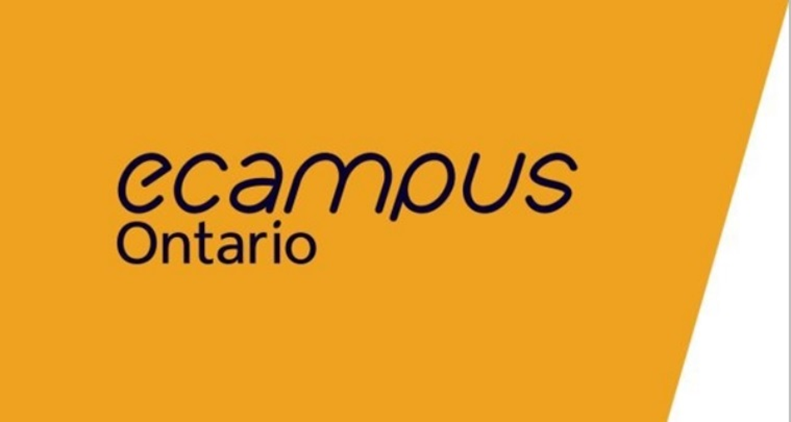 